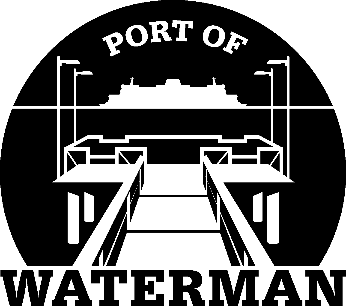 Port of Waterman Meeting AgendaOctober 20, 2020Review/Approve AgendaReview/Approve Prior Meeting MinutesReview/Approve Auditor’s ReportReview Financial StatementOld Business:Security Cameras/Website/Website ManagementMaintenance Work PendingPoster HoldersTelephone MessagesLife RingsNew Business:2021 Tax Levy Calculation/ApprovalSmall Ports ConferenceCommissioner District Reports